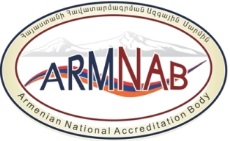 «Հավատարմագրման ազգային մարմին» ՊՈԱԿ-ը (այսուհետ՝ ՀԱՄ) արտադրանքի, գործընթացի, ծառայության սերտիֆիկացման մարմիններին գնահատում է ISO/IEC 17065:2012 միջազգային ստանդարտին նույնական  ԳՕՍՏ ԻՍՕ/ԻԷԿ 17065-2013 միջպետական ստանդարտի պահանջներին, ինչպես նաև եվրոպական, միջազգային (EA, IAF) հավատարմագրման կազմակերպությունների, ՀԱՄ-ի կողմից մշակված փաստաթղթերին համապատասխան:1. Արտադրանքի, գործընթացի, ծառայության սերտիֆիկացման մարմինների հավատարմագրման սխեմայի ընդհանուր չափանիշները սահմանվում են հետևյալ փաստաթղթերով. 1.1 ԳՕՍՏ ԻՍՕ/ԻԷԿ 17065-2013 Համապատասխանության գնահատում. Արտադրանքի, գործընթացների և ծառայությունների սերտիֆիկացման մարմիններին ներկայացվող պահանջներ1.2 Պայմանագիր Եվրասիական տնտեսական միության մասին (29.05.2014թ.)1.3 ՀԱՄ-ի, EA-ի, IAF-ի փաստաթղթերը, որոնք անհրաժեշտ են արտադրանքի, գործընթացների և ծառայությունների սերտիֆիկացման մարմիններին գնահատելիս.Փաստաթղթի նշագիրըՓաստաթղթի տեսակըՓաստաթղթի անվանումըԿայքը, որտեղ տեղադրված է փաստաթուղթըՀԱՄ-ի փաստաթղթերըՀԱՄ-ի փաստաթղթերըՀԱՄ-ի փաստաթղթերըՀՀ կառավա-րության 2012 թվականի սեպ-տեմբերի 6-ի 
N 1201-Ն որոշումԿարգ«Համապատասխանության գնահատման մարմինների հավատարմագրման կարգ»https://www.arlis.am/;http://www.armnab.am/WebForm1PR-7ԸնթացակարգՀավատարմագրման ընթացակարգըhttp://www.armnab.am/Documentlinks?CategoryId=5Հավելված PR-7/ACB-01ՊահանջներԱրտադրանքի, ծառայության, գործընթացի սերտիֆիկացման մարմինների հավատարմագրումըhttp://www.armnab.am/Documentlinks?CategoryId=5PR-4.6.3ԸնթացակարգՀամապատասխանության գնահատման նոր սխեմաների հավատարմագրման ընթացակարգըhttp://www.armnab.am/Documentlinks?CategoryId=5K-07ԿարգՀամապատասխանության գնահատման մարմիններին Եվրասիական տնտեսական միության միասնական ռեեստրի ազգային մասում ներառման կարգը http://www.armnab.am/Documentlinks?CategoryId=5K-03ԿարգՀավատարմագրման ազգային մարմնի պատկերանիշի և հավատարմագրման նշանի կիրառման կարգըhttp://www.armnab.am/Documentlinks?CategoryId=5PL-02ՔաղաքականությունԳնահատման խմբի կազմի վերաբերյալ ՀԳՄ-ի կողմից առարկության քաղաքականությունhttp://www.armnab.am/Documentlinks?CategoryId=4PL-09ՔաղաքականությունԱնդրսահմանային հավատարմագրման վերաբերյալhttp://www.armnab.am/Documentlinks?CategoryId=4ЕА, IAF փաստաթղթերըЕА, IAF փաստաթղթերըЕА, IAF փաստաթղթերըЕА, IAF փաստաթղթերըEA-3/12ՔաղաքականությունEA-ի քաղաքականությունը օրգանական արտադրանքի սերտիֆիկացման մարմնի հավատարմագրման վերաբերյալ https://european-accreditation.org/information-center/ea-publications/;https://www.iaf.nu//articles/Publications/6EA-6/04ՈւղեցույցEA-ի ուղեցույցը առաջնային օղակի արտադրանքի սերտիֆիկացման մարմնի հավատարմագրումը տեղամասերի ընտրության միջոցովhttps://european-accreditation.org/information-center/ea-publications/;https://www.iaf.nu//articles/Publications/6IAF MD 4ՊարտադիրԱուդիտ/գնահատում իրականացնելու նպատակով տեղեկատվական և հաղորդակցական տեխնոլոգիաներ (ICT) կիրառելու վերաբերյալ  https://european-accreditation.org/information-center/ea-publications/;https://www.iaf.nu//articles/Publications/6IAF MD 7ՊարտադիրՀամապատասխանության գնահատման մարմինների նկատմամբ կիրառվող պատժամիջոցների ներդաշնակեցումըhttps://european-accreditation.org/information-center/ea-publications/;https://www.iaf.nu//articles/Publications/6IAF MD 12 ՊարտադիրՏարբեր պետություններում գործունեություն իրականացնող համապատասխանության գնահատման մարմինների հավատարմագրումըhttps://european-accreditation.org/information-center/ea-publications/;https://www.iaf.nu//articles/Publications/6IAF ML 2MLA փաստաթուղթIAF MLA նշանի օգտագործման ընդհանուր սկզբունքներըhttps://european-accreditation.org/information-center/ea-publications/;https://www.iaf.nu//articles/Publications/6